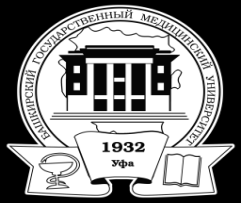                                        ФЕДЕРАЛЬНОЕ ГОСУДАРСТВЕННОЕ БЮДЖЕТНОЕ ОБРАЗОВАТЕЛЬНОЕ УЧРЕЖДЕНИЕ ВЫСШЕГО ОБРАЗОВАНИЯ                     БАШКИРСКИЙ  ГОСУДАРСТВЕННЫЙ  МЕДИЦИНСКИЙ УНИВЕРСИТЕТ                 МИНИСТЕРСТВА  ЗДРАВООХРАНЕНИЯ РОССИЙСКОЙ ФЕДЕРАЦИИПЕРЕЧЕНЬ ВОПРОСОВ ДЛЯ ПОДГОТОВКИК ГОСУДАРСТВЕННОМУ ЭКЗАМЕНУПо направлению подготовки 30.06.01 Фундаментальная медицинапо специальности 14.03.05 Судебная медицинаОбщемировые тенденции развития современной педагогической науки.Понятие о дистанции выстрела. Характеристика ранений  при выстреле в упор, в пределах и вне пределов действия сопутствующих компонентов выстрела, феномен Виноградова. Установление истинного пола и производительной способности человека. Диагностика бывшей беременности и родов. Дайте характеристику основной терминологии (5-6 понятий) педагогической науки.Падение с высоты и на плоскости, их классификация, механизмы образования повреждений. Понятие о контактных и отдаленных повреждений, зависимость их характера от высоты, вида и условий падения. Падения на лестничном марше.Исследование жидкой крови при спорном отцовстве (материнстве) и замене детей.В чем заключается сущность целостного педагогического процесса? Охарактеризуйте его.Криминалистическая и судебно-медицинская оценка условий кремации. Особенностями исследования останков кремированного трупа.Экспертиза состояния здоровья. Установление степени тяжести причиненного вреда здоровью. Чем характеризуется современная государственная политика в области образования? Закон «Об образовании в Российской Федерации».Понятие об экспертизе и ее роль в уголовном и гражданском процессе в РФ. Судебно-медицинская экспертиза. Структура судебно-медицинской службы в Российской Федерации.Особенности исследования трупа неизвестного лица, гнилостно измененного, скелетированного и фрагментированного трупа.Что представляет собой дидактика? Каковы научные основы процесса обучения (культурологические, нормативные, психологические, этические, физиологические, информационные)?Особенности исследования трупа плода и новорожденного. Исследование околоплодных вод, крови, мекония и других вещественных доказательств. Повреждения оболочек и вещества головного  мозга, внутренних органов от действия тупых твердых предметов. Общее представление об исследованиях по идентификации орудия по особенностям и свойствам повреждения.В чем заключаются психолого-педагогические компоненты содержания высшего медицинского образования? Научные основы определения содержания образования: факторы, влияющие на отбор содержания, компоненты содержания, подходы к определению содержания.Классификация тупых предметов. Механизмы причинения ими повреждений. Общие сведения о поражающем действии лучистой энергии и вариантах ее воздействия на человека. Судебно-медицинская диагностика повреждений и смерти вследствие лучевого поражения.Что представляют собой образовательный стандарт высшей школы, учебный план, учебная программа как основа организации образовательного процесса в вузе? Охарактеризуйте их.Участие следователя и иных лиц при производстве судебно-медицинской экспертизы. Допрос эксперта. Назначение дополнительных исследований и экспертиз;  повторная, по материалам дела, комиссионная и комплексная экспертизы. Повреждения, причиняемые дробью, их особенность в зависимости от дистанции выстрела.Перечислите и раскройте принципы обучения в контексте решения основополагающих задач образованияМетодика судебно-медицинского исследования и описания механических повреждений. Диагностика их прижизненного (посмертного) образования, давности, последовательности и механизма причинения. Понятие врачебной ошибки и несчастного случая, крайней необходимости в медицинской практике. Дайте психолого - дидактическую характеристику форм организации учебной деятельностиМеханизм выстрела и сопровождающие его явления, повреждающие факторы выстрела. Механизм и формирование огнестрельного повреждения. Расстройство здоровья и смерть вследствие физического перенапряжения и психической травмы и их судебно-медицинское доказательство.Что представляет собой самостоятельная работа студентов как развитие и самоорганизация личности обучаемых?Характеристика и структура транспортной травмы, ее виды.Утопление и типы его  танатогенеза. Утопление в пресной и соленой воде. Установление сроков пребывания трупа в воде. Оценка повреждений на трупе, извлеченном из воды (механизм возникновения, прижизненность образования, связь с наступлением смерти). Скоропостижная смерть и смерть от переохлаждения в воде.Что представляет собой лекция как ведущая форма организации образовательного процесса в вузе? Развитие лекционной формы в системе вузовского обучения (проблемная лекция, лекция вдвоём, лекция - пресс-конференция, лекция с заранее запланированными ошибками. Констатация смерти и ее медико-юридическая классификация (категория, род, вид). Ранние и поздние изменения трупа, их диагностика и значение.  Влияние факторов внешней среды на сроки их развития.Исследование трупа и изъятие вещественных доказательств при подозрении на отравление. Сохранение ядов в трупе, его частях и вещественных доказательствах. Какие классификации методов обучения вам известны? Дайте краткую характеристику методов обучения. Как взаимосвязаны методы и приемы обучения?Танатогенетическая оценка переживания органами момента остановки сердца. Понятие  о реанимации и трансплантации. Медицинские и правовые аспекты трансплантации органов  и тканей человека. Краткие сведения о мотоциклетной, тракторной, водно-транспортной и авиационной травме.Что понимается под педагогической коммуникацией? Сущность, структура педагогического общения; стили и модели педагогического общения. Каковы особенности педагогического общения в вузе Морфологические признаки входной и выходной огнестрельных ран. Слепые, сквозные, касательные ранения. Раневой канал.Общее и местное действие на организм высокой температуры. Причины смерти и сроки ее наступления. Морфологические доказательства воздействия высокой температуры. Какие типологии личности студента вам известны? Студент как субъект учебной деятельности и самообразования Механические повреждения и их классификация. Ссадины, кровоподтеки, раны, вывихи, растяжения, переломы, сотрясения, ушибы, размятия, расчленения. Странгуляционная асфиксия и ее виды (повешение, удавление петлей, удавление руками). Медико-криминалистическая оценка петли и странгуляционной борозды. Установление прижизненности сдавления шеи.Что представляет собой педагогическая практика аспирантов, в чем заключается порядок её организации и проведения? Повреждения при выстреле из оружия, снабженного глушителем, через преграду, холостым патроном. Из самодельного оружия и снарядами различной конструкции. Правовое регулирование трансплантации органов и тканей человека. Медико-правовая оценка эвтаназии. Современная государственная политика в области образования. Закон «Об образовании в Российской Федерации».Установление наиболее вероятного положения тела потерпевшего в момент причинения ему травмы и продолжительности его жизни. Определение способности к активным целенаправленным действиям лиц, получивших повреждения несовместимые с жизнью. Основные причины насильственной и ненасильственной смерти плодов и новорожденных.Вклад ученых-медиков в развитие мировой педагогики: П.Ф. Лесгафт, И.М. Сеченов, И.П. Павлов. Педагогическая деятельность хирурга Н.И. Пирогова.Установление непосредственной причины смерти в случае комбинированной и сочетанной травмы.Понятие о наркомании и токсикомании. Судебно-медицинская экспертиза смертельных и несмертельных отравлений наркотическими веществами.Образовательный стандарт высшей школы, учебный план, учебная программа как основа организации образовательного процесса в вузе/Автомобильная травма, ее классификация, механизмы и фазы образования повреждений применительно каждого из ее видов. Морфологическая характеристика причиняемых повреждений. Общее перегревание тела и солнечный удар. Ожоги и ожоговая болезнь. Повреждения пламенем и горячими жидкостями, раскаленными газами и предметами. Установление прижизненного действия пламени. Активные методы обучения (не имитационные и имитационные).Установление направления движения транспортного средства в случае перекатывания  его (колес) через тело пострадавшего, его положения и позы в этот момент.Судебно-медицинская экспертиза половых состояний. Основные лабораторные методики, используемые при ее производстве.Классификация методов обучения. Соотношение методов и приемов. Характеристика основных методов и приемов в обучении. Представление о причинении особенной физической боли. Шок и коллапс. Сотрясение, ушиб, диффузное аксональное повреждение головного мозга, внутричерепные кровоизлияния. Причины смерти при механических повреждениях.Жизненные пробы, методика их проведения, оценка результата. 